Read the SCHSL Constitution as it relates to Article V-Membership; Section 1.Who May Join & Section 2.How To Join. Membership requires that schools offer and field at least one female and one male League sponsored varsity sports team for the entirety of each sports season (Fall, Winter, Spring) of the school year.Physical Plant/School InformationSpecify type of school If Charter or Private:Sports Information Please mark each sport the level to be offered and projected number of athlete participationFallWinterSpringStudent Enrollment Information  List enrollment in each grade applicable.Any questions as to the requirements and/or interpretations of the Article and Sections?  Please contact the League office staff for clarification.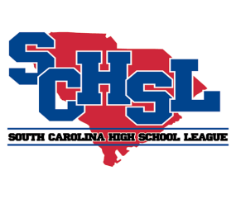 SCHSL Application for High School Membership Name of SchoolPrincipal NamePrincipal NamePhoneEmailAD NamePhoneEmailAth. Sect.PhoneEmailPhysical AddressMailing AddressTraditional Public SchoolCharter SchoolPrivate SchoolDo you have any feeder schools?Do you have any feeder schools?YesNoIf yes, please listName of traditional public school attendance
zone in which your school is located.Name of traditional public school attendance
zone in which your school is located.Name of traditional public school attendance
zone in which your school is located.Name of traditional public school attendance
zone in which your school is located.Is this a permanent location?Is this a permanent location?YesYesYesNoIf no, where and when will a new location take place?If no, where and when will a new location take place?If no, where and when will a new location take place?If no, where and when will a new location take place?If no, where and when will a new location take place?Do you have athletic playing facilities on YesNocampus for all sports offered at your school?If yes, what sports facilities do you have on campus (i.e. football stadium, gymnasium, track, etc.)If no, where will contests take place?  Specify sport(s) and location(s).Projected number of athletesProjected number of athletesFootballJVVarsityVolleyballJVVarsityCross Country-GJVVarsityCross Country-BJVVarsitySwim-GJVVarsitySwim-BJVVarsityTennis-GJVVarsityGolf-GJVVarsityCompetitive CheerJVVarsityWrestlingJVVarsityBasketball-GJVVarsityBasketball-BJVVarsityBaseballJVVarsitySoftballJVVarsityLacrosse-GJVVarsityLacrosse-BJVVarsityTrack& Field-GJVVarsityTrack& Field-BJVVarsityTennis-BJVVarsityGolf-BJVVarsitySoccer-GJVVarsitySoccer-BJVVarsityCurrent grade levels offered.7th 8th 9th 10th 11th 12th Describe process used to attract & enroll students to your school.Describe process used to attract & enroll students to your school.Describe process used to attract & enroll students to your school.Describe process used to attract & enroll students to your school.Describe process used to attract & enroll students to your school.Describe process used to attract & enroll students to your school.Describe process used to attract & enroll students to your school.Describe process used to attract & enroll students to your school.